THE TAURANGA MOTOR CYCLE CLUB INC	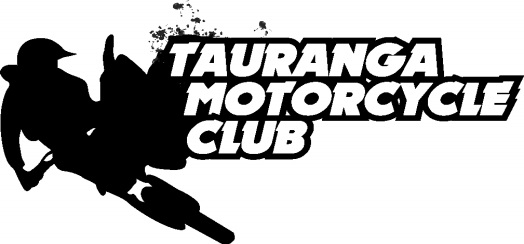 P O Box 819, Seventh Ave, Tauranga, 3140www.taurangamcc.co.nzI/We hereby apply to become a member of the Tauranga Motorcycle Club Inc., and agree to abide by the constitution and rules of the club.  I/We are aware that this membership runs for a 12 month period from 1 April 2018 – 30 June 2019, whereby it is then renewable for the next full membership year.  The Tauranga Motorcycle Club Inc. is required to indicate reasons for acquiring this information under the Privacy Act 1993.  It is a requirement in our Constitution that the Secretary and Treasurer hold a complete record of all membership under the Incorporated Societies Act under which the Tauranga Motorcycle Club is registered.  The information remains confidential to the Treasurer and Secretary of the Tauranga Motorcycle ClubSigned										Date				(Parent or Guardian must sign where minor under 16years of age)Cheques made payable to – Tauranga Motorcycle ClubBank account number for online payments – 01-0434-0026048-02 (use your surname as a reference)	Either bring completed form to sign-on at any race meeting, or scan & email to acallinan@xtra.co.nz orPost membership and appropriate fee to – 				Tauranga Motorcycle Club				P O Box 819				Seventh Ave				TAURANGA 3140DO YOU WISH TO JOIN OUR COMMITTEE	YES  /  NO2019 MEMBERSHIP APPLICATION:  Season 1 April 2018 – 30 June 20192019 MEMBERSHIP APPLICATION:  Season 1 April 2018 – 30 June 20192019 MEMBERSHIP APPLICATION:  Season 1 April 2018 – 30 June 20192019 MEMBERSHIP APPLICATION:  Season 1 April 2018 – 30 June 2019Membership DetailsMembership DetailsMembership DetailsMembership DetailsNameTelephoneMobileMobileAddressDOBAgeAgeClassBike #Bike #E-mail MNZ License NoBike Make/ModelBike Make/ModelAdditional Family Member covered by this membership (all must live at the same address)Additional Family Member covered by this membership (all must live at the same address)Additional Family Member covered by this membership (all must live at the same address)Additional Family Member covered by this membership (all must live at the same address)Additional Family Member covered by this membership (all must live at the same address)Additional Family Member covered by this membership (all must live at the same address)Additional Family Member covered by this membership (all must live at the same address)NameDOBAgeClassBike #MNZ License NoBike Make/ModelDECLARATIONMembership Types                                                                                                                         Please tick box           Amount PayableMembership Types                                                                                                                         Please tick box           Amount PayableMembership Types                                                                                                                         Please tick box           Amount PayableFamily Membership (2 adults and up to 4 children under 17 yrs)$60.00Mini Membership (4yrs – 11yrs)$20.00Junior Membership (12yrs – 17yrs)$25.00Senior Membership (17yrs and over)$40.00TOTAL AMOUNT ENCLOSED               $               $Process On:By:Receipt:Card Issued       Yes  /  No